       Conseil des droits de l’homme39ème Session du groupe de travail de l'Examen Périodique Universel (EPU)01 au 12 novembre 2021Examen du rapport de Trinité -et -TobagoDéclaration de la délégation togolaise						Genève, le 09 novembre 2021						(09h 30-12h30)Madame la présidente,La délégation togolaise souhaite la cordiale bienvenue à la délégation de la Trinité-et-Tobago à cet Examen Périodique Universel et prend bonne note des informations complémentaires fournies au Conseil.Le Togo salue les efforts entrepris par Trinité-et-Tobago notamment pour mettre en œuvre le Pacte international relatif aux droits économiques, sociaux et culturels. Tout en encourageant les autorités de Trinité-et-Tobago à poursuivre dans la dynamique des progrès accomplis dans le cadre de la promotion et de la protection des droits de l’homme, le Togo souhaite faire les recommandations suivantes : La création d’une institution nationale des droits de l’homme, dont les attributions, mécanismes et moyens de fonctionnement soient de nature à garantir son indépendance et son efficacité ;Le renforcement des dispositions législatives et réglementaires en matière de lutte contre la traite des femmes et des filles ; L’instauration d’une procédure nationale de détermination du statut de réfugié conformément aux dispositions pertinentes de la Convention de 1951 relative au statut de réfugié.La délégation togolaise souhaite plein succès à la Trinité-et-Tobago dans la mise en œuvre des recommandations issues du présent Examen.Je vous remercie A M B A S S A D E   DU TOGOMission Permanente auprès de l'Office des Nations Unies  et des autres Organisations Internationales à Genève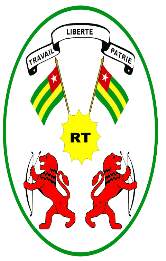      REPUBLIQUE TOGOLAISE                                                     Travail- Liberté-Patrie